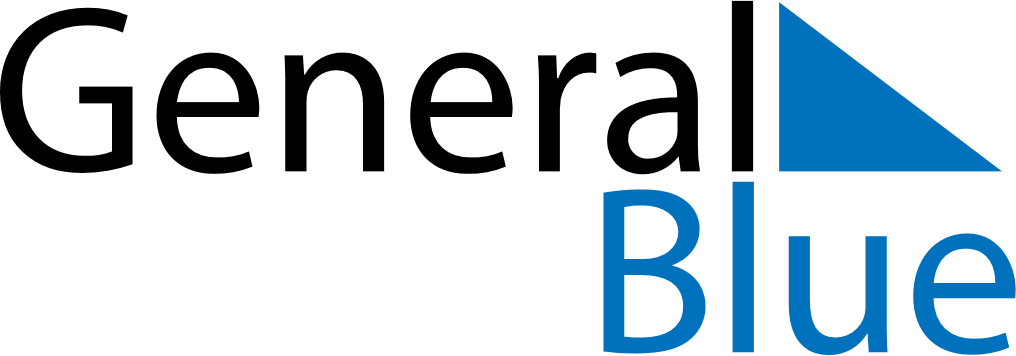 October 2018October 2018October 2018October 2018BrazilBrazilBrazilSundayMondayTuesdayWednesdayThursdayFridayFridaySaturday12345567891011121213Election DayOur Lady of AparecidaOur Lady of Aparecida1415161718191920212223242526262728293031Election Day